Задания  школьного этапа Всероссийской олимпиады школьников по физике   2019-2020 год10 классЗадача №1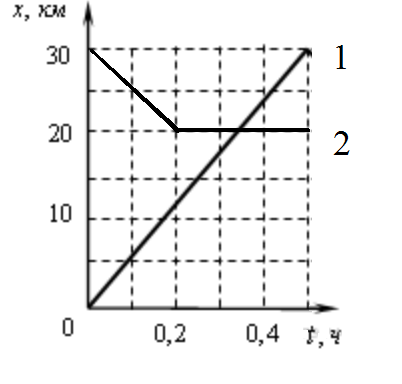 На графике показаны зависимости координат двух автомобилей, движущихся вдоль оси ОХ от времени. Постройте график зависимости модуля скорости первого автомобиля по отношению ко второму от времени. Задача №2При повороте трактора, движущегося со скоростью 25 км/ч, его центр масс описывает дугу радиуса R = 9 м. Найти разность скоростей гусениц трактора, если расстояние между ними d = 1,5 м.                                     Задача №3Через неподвижный блок перекинута тонкая нерастяжимая нить, на концах которой подвешены два груза массами 100 г и 200 г. С какой силой блок действует на подвес, которым он прикреплен к потолку? Считать, что блок вращается без трения. Массой блока пренебречь.                               Задача №4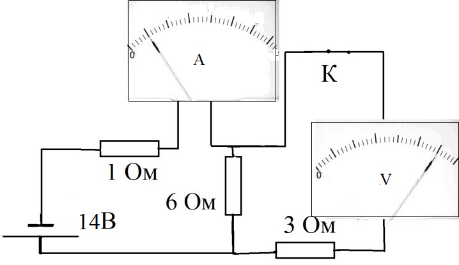 В электрическую цепь, схема которой показана на рисунке, включены идеальные измерительные приборы. Определите показания приборов при замкнутом и разомкнутом ключе К. Запишите результат с учетом погрешности измерений.                                                 Задача №5.В калориметр, содержащий 510 г воды при температуре 200 C, бросили 20 г мокрого снега.Сколько воды было в снеге, если после установления теплового равновесия температура вкалориметре понизилась на 30 С? Теплоёмкостью калориметра и тепловыми потерями во время эксперимента пренебречь. Вода из калориметра не выливается. Удельная теплоёмкость воды равна 4200 Дж/(кг⋅0С),  удельная теплота плавления льда —340 кДж/кг.